6.1 Meiosis and Sexual Reproduction.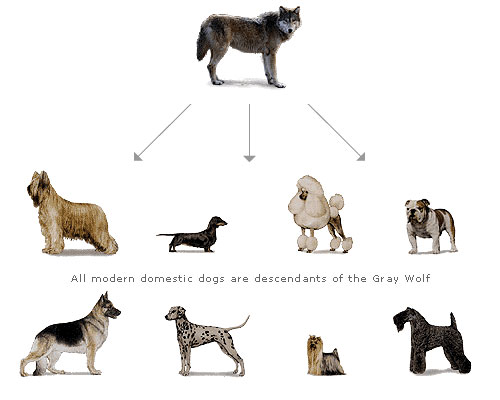 Meiosis.Meiosis is an important aspect of _________________________________.Sexual reproduction, through the shufflingof DNA, produces ____________________________.This variation offspring produces individualsthat may have _________________________ over one another.“____________” is derived from the Greek word ___________, which means to reduce.The process of meiosis results in the production of special cells called _______________. Cell division occurs twice in meiosis: once at the end of ___________________ and again in ______________________.The process of meiosis shuffles genetic information and results in variation in ______________.Role of Gametes.Normal body cells have a __________________ chromosomenumber, meaning chromosomes occur in ____________. 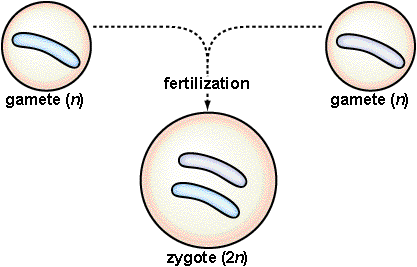 In humans, the male and female each contribute_______________________________.When _______________ takes place:       ___________+__________________=________________________The zygote goes on to develop into an embryo,and on into a complete individual. When the time comes, the cycle ___________________.Humans produce __________________ (either egg or sperm) that have ___________________________ the normal number of chromosomes. 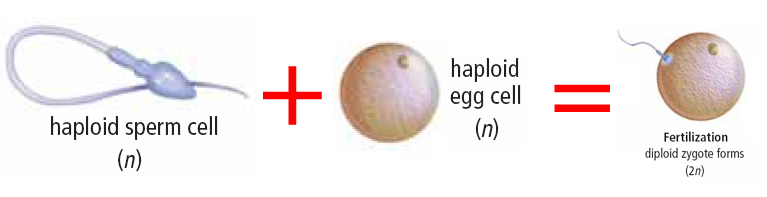 Meiosis.Meiosis produces gametes with __________________________________ compared to body cells: 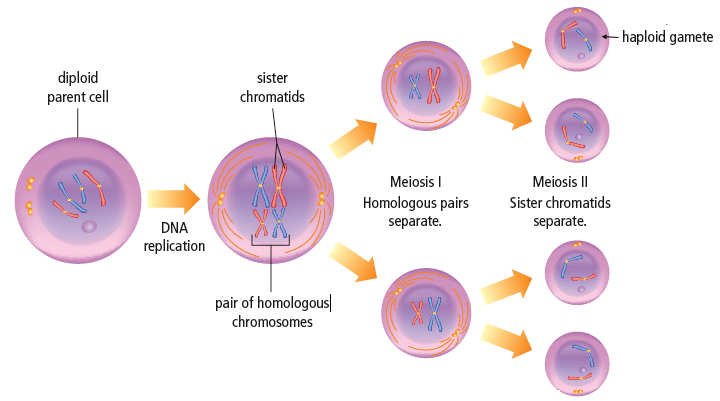 Meiosis I.During meiosis I, the ______________________ move to ________________________ of the cell. Meiosis I differs from mitosis because in meiosis I, ________________________________ lines up along the equator during metaphase. These matching chromosomes are called ______________________________________.____________________________________________________ result from meiosis I.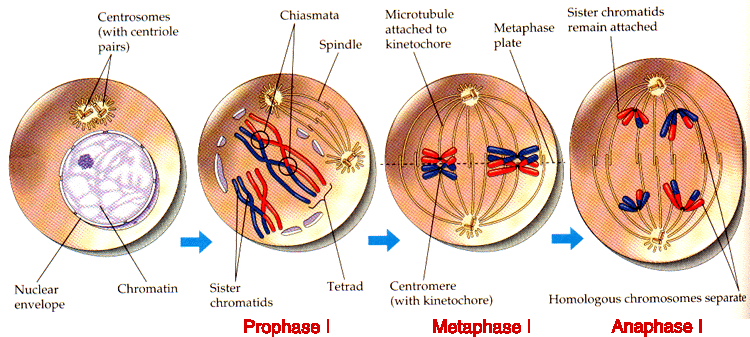 Meiosis II.DNA is _________________________  again before meiosis II begins. Meiosis II is like mitosis because in both processes the __________________________ of each chromosome are pulled to ____________________________. Each daughter cell inherits one chromatid from each chromosome resulting in _________________________________ each with ___________ the N of chromosomes.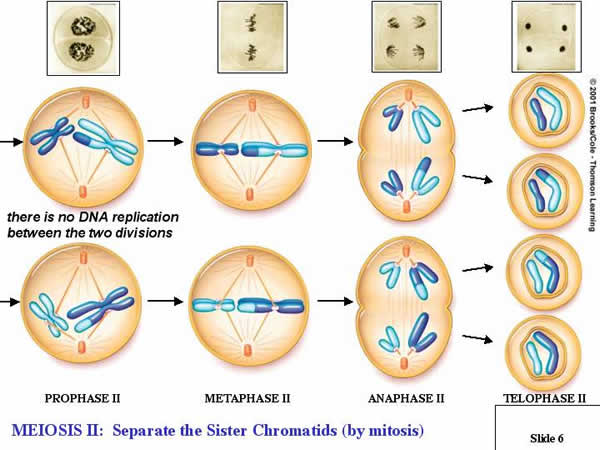 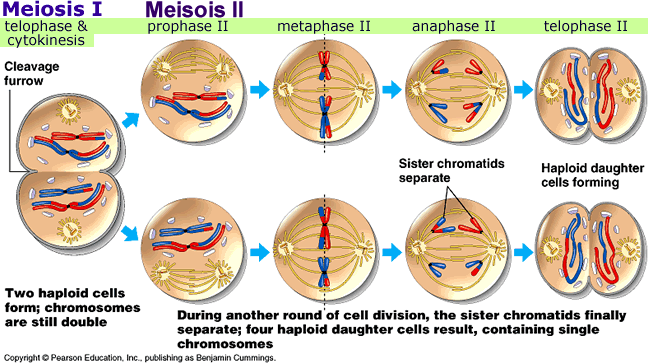 Crossing Over.Crossing over is important for the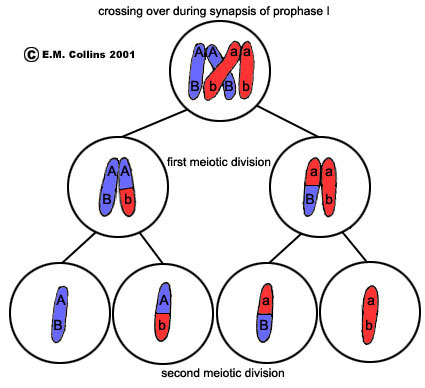 _________________________________. Crossing over creates an infinite number of _______________________________. Independent Assortment.During meiosis I another event called “independent assortment” occurs which also leads to _____________________ in species. For each of the 23 homologous pairs there are _________ possibilities for how chromosomes will sort themselves into daughter cells.There are more than 8 million combinations possible for the 23 pairs in any egg or sperm cell. 70 trillion different zygotes are possible from one sperm and one egg cell. 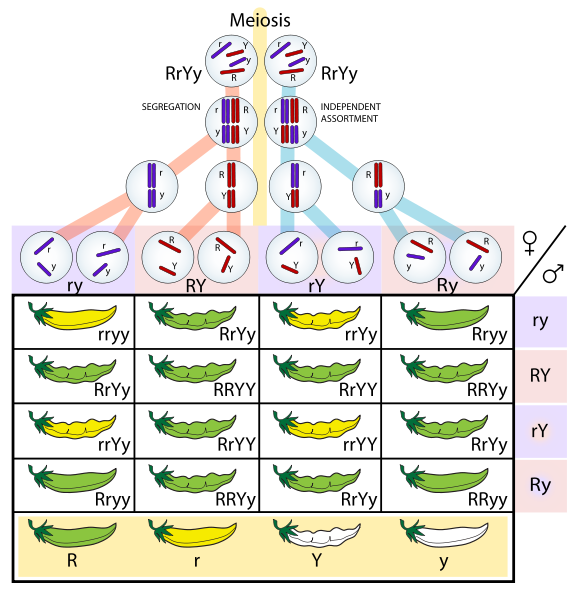 Gamete Formation.In males, all ____________  resulting from meiosis develop into sperm.In females, _____________ gets most of the cytoplasm and becomes the egg.Chromosome Mutations.Sometimes changes in the organization of DNA and genes happen when pieces of chromosomes are ____________, _____________________, or __________________ within the chromosome. They may affect the genes that are responsible for making certain proteins in the cell. Chromosome changes can be cause by _______________ such as radiation or chemicals.Genetic Disorders.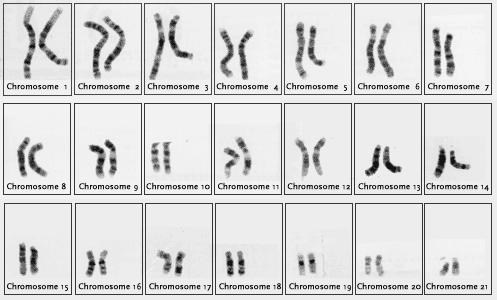 Geneticists can get a picture of individuals by looking at a person’s chromosomes. This is called a person's “_______________________.”Chromosomes are identified and paired by size, centromere location and banding patterns.By analyzing karyotypes, geneticists can determinewhen a whole chromosome mutation has occurred. Treatment of these disorders or “syndromes” can then take place. A good example of this is ___________________________ which occurs when a person has an extra ______________________________. 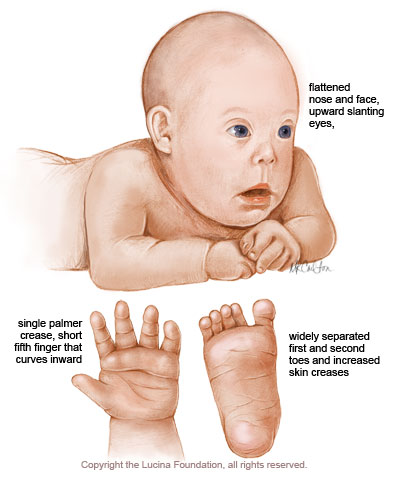 6.2 Sexual Reproduction.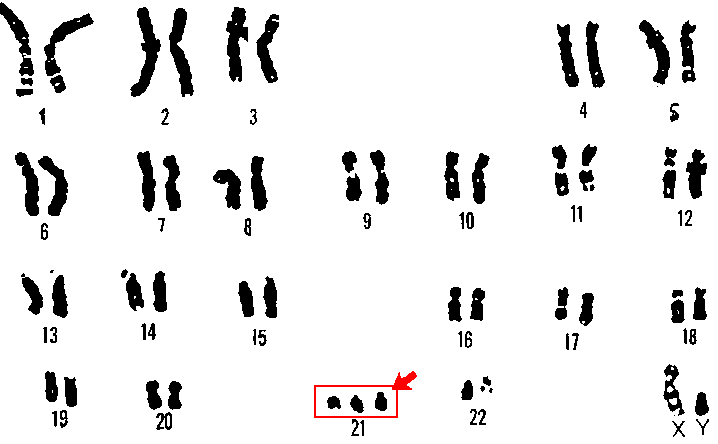 Sexual reproduction brings non-identical gametes together to form a ______________________ - it occurs in ________ stages:____________________ - the process by which gametes are brought together at same place and same time_____________________ - process by which egg and sperm join to form a new organism________________________- the process by which an organism develops as an embryoMethods of Fertilization.External or Internal FertilizationIn order for either of these methods to produce a successfully developing embryo, certain conditions must be met:Embryo must have enough _____________________.__________________________ must not be too cold or too hot.There must be enough _____________________ so that embryo does not dry out.Embryo must be _________________________ from predators and items in environment that can potentially harm it.External FertilizationIn external fertilization, sperm and egg join_________________________.Advantages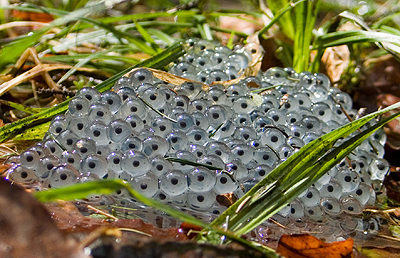 Very little ______________ required to mate _____________________ of offspring producedOffspring can be _______________________  in the environment - less competition betweeneach other and parentsDisadvantagesMany gametes will ________________Many eggs will __________________________Offspring are often _____________________________ by parents, so many of them dieInternal Fertilization.In internal fertilization, sperm and egg join _________________________, embryo is nourished inside mother.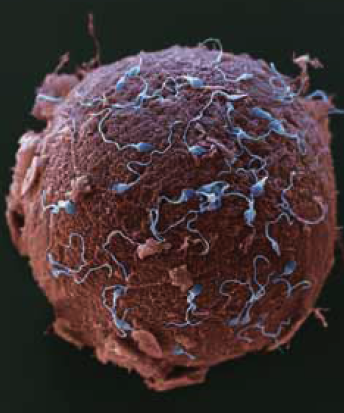 AdvantagesEmbryo ______________________ from predatorsOffspring more likely to ________________, as many species will protect their young while they matureDisadvantagesMuch __________________________  required to find mateFewer zygotes produced, resulting in _______________________More energy required to _______________________ for offspringPollination.Most plants transfer male gametes as ____________. Pollen can be carried by ____________________________________.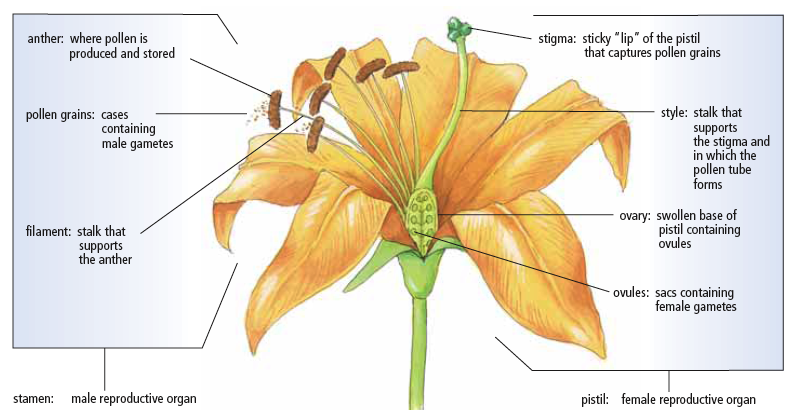 The Human Reproductive System.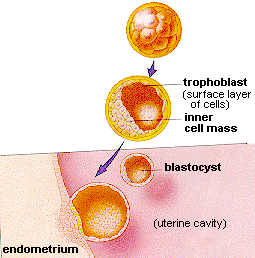 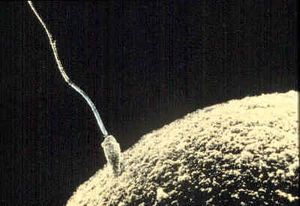 FertilizationOccurs in the top one third of the _______________________________.Once ovulated, the egg is only viable for about_________ hours if not fertilized.Implantation and PregnancyAfter fertilization, the zygote continues to move down the fallopian tube.As it does, _______________________ begins.It takes the embryo ________________ days to get to the uterus and __________________ in the endometrium. Embryonic Development.Embryonic development is the early development of an organism - in humans, it is the first _______________________ after fertilization.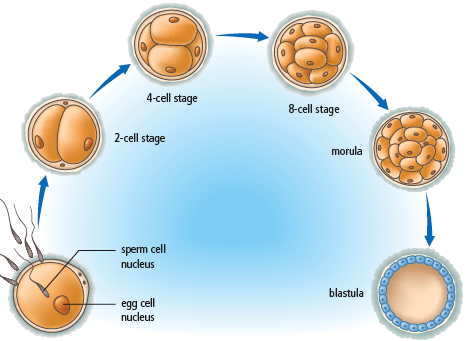 StagesEnd of the first week - ball of cellscalled _____________.By end of second week it is a hollowball called a _______________.Cells at this stage are _________________,and have the ability to develop into any kind of cell.In the next stage the embryo is known as a_____________ and develops 3 layers: _________________ (skin, nerves) _________________ (muscles, bones) _________________ (lungs, liver, digestive system lining)Period of the Embryo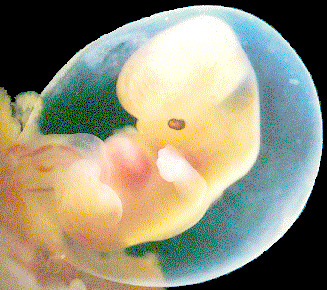 For the first three months, organogenesis occurs and it is termed an embryo.This is a 6 week embryo.Fetal Development.The cell layers now differentiate into the organs and tissues of a baby - this is divided into 3 trimesters: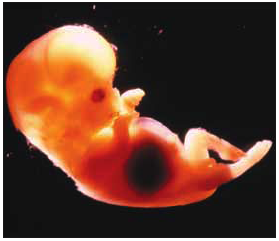                         First Trimester (0-12 weeks) Organ systems begin to develop
and form. Bone cells form.                        Second Trimester (12-24 weeks)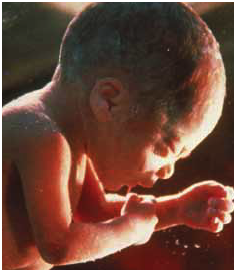 Rapid growth from 12-16 weeks.                        Third Trimester (24+ weeks)Continued growth, especially of brain. Fat begins to deposit at 32 weeks to keep baby warm. Period of the Fetus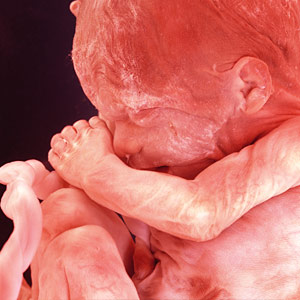 During the second trimester, _________ declines and theplacenta secretes its own _________________________.This is the period of the fetus marked by growth of all the ______________.This is a 4 month fetus. Period of the BabyThe third trimester, period of the baby, 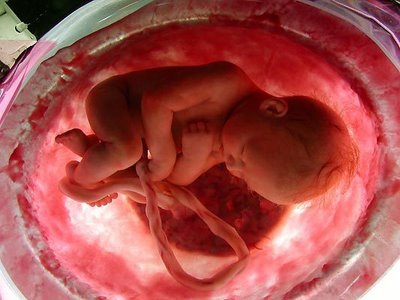 is marked by ______________ and __________________ of all ____________ and __________________________.The baby is __________________________ outside the womb during this period.Labor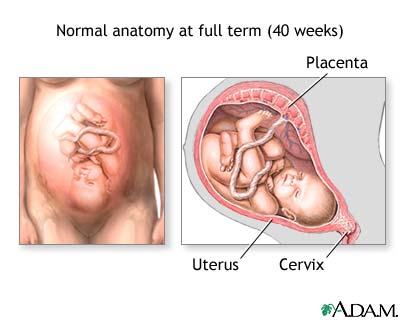 Secretions of ____________________ fromthe posterior pituitary cause the ________________ to contract and open.When dilated to ________, the next phase begins.Birth of the Baby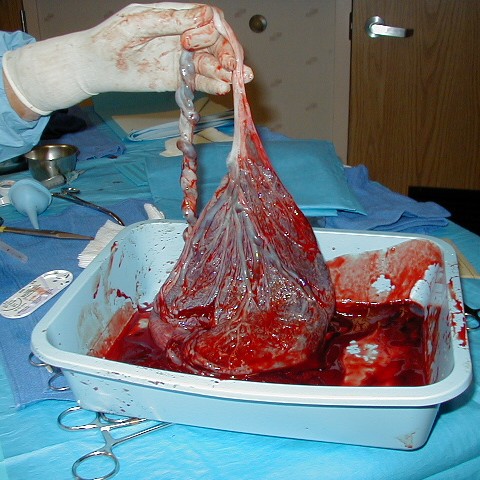 Typically delivered ___________________.Delivery of the AfterbirthAbout half hour after the baby is born, the uterus contracts again to expelthe _________________ and membranes.The uterus then contracts tightly toseal off all the broken capillaries. 6.3 Assisted Reproduction Technologies.Many couples can be infertile due to complications related to the reproductive system.  It could be a _____________________________ or a _____________________________ (chemical imbalance). ____________________ is the inability of a couple to have a baby.Assisted reproductive technologies involve removing eggs from the woman, fertilizing them, and returning them to the uterus.Reproductive technologies help childless couples, but carry a higher risk of ________________. Also creates the problem of “______________” ______________. What should be done with them?Types of Assisted Reproductive Technologies. Artificial Insemination.Donor sperm is collected and placed in the female.First developed for animals more than 200 years ago.Used with much success in humans when there are not enough sperm produced by males and sperm can be concentrated. Many couples may receive donated sperm from sperm banks. In Vitro Fertilization (IVF).Egg and sperm are collected and fertilization takes place in a dish. Embryo(s) then placed in female’s uterus.“In vitro” means “in glass” referring to technology using petri dishes.Used with females with blocked fallopian tubes.Eggs and sperm are combined and after about 4 days the developing embryo is implanted into the female.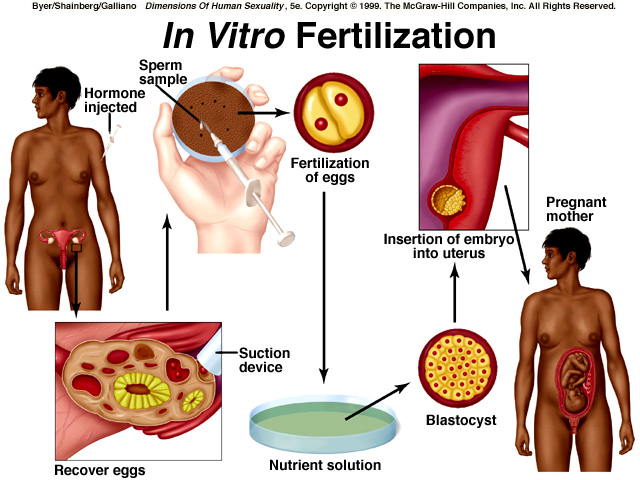 Gamete Intrafallopian Transfer (GIFT) Eggs and sperm are collected, mixed, then injected into the woman’s fallopian tubes.The mixture of sperm and eggs are immediately injected into the woman’s fallopian tubes so fertilization takes place inside the woman.Intracytoplasmic Sperm Injection (ICSI) A single sperm is injected directly into an egg.This is done using very high tech equipment and is used when a male has a severe fertility problem with a very low sperm count.Impact of Reproductive Technologies.Positive Impact_____________________________________ who would not otherwise  be able to have children Improves ___________________Frozen embryos can be used in _____________________________Elimination of embryos that are _________________________________________________________________  is possibleNegative ImpactData shows ________________________________ due to IVFMany more ____________________________Question of who _________ these embryos_______________________ of information Surrogate mothers may ________________________________Embryos getting _________________ _______________________________